List of conflicts in MIDDLE EASTDateConflictLocationCasualties1902–1932Unification of Saudi Arabia Emirate of Riyadh, Kingdom of Hejaz, Kuwaiti Emirate, Sultanate of Nejd, Transjordan, Mandatory Iraq, Kingdom of Nejd and Hejaz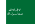 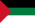 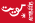 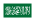 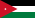 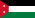 8,000-9,0001918–1922Simko Shikak revolt]Persia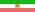 1,000-5,5001919Egyptian Revolution of 1919Sultanate of Egypt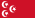 3,0001919–1923Turkish War of Independence Turkey,  Greece,  Armenia,  Soviet Union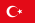 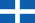 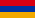 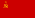 170,500-873,0001919–2003Iraqi-Kurdish conflict Iraq, Kingdom of Kurdistan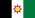 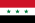 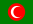 142,000-320,0001920Franco-Syrian WarArab Kingdom of Syria, Occupied Enemy Territory Administration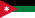 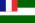 5,0001920Iraqi revolt against the BritishMandatory Iraq2,050-9,0001923Adwan RebellionTransjordan1001924–1927Great Syrian Revolt (Druze War)Greater Lebanon, State of Syria, Jabal Druze, Alawite State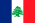 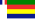 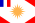 8,000-12,0001925Sheikh Said rebellion. Turkey15,000-250,5001929Palestine riots of 1929 Mandatory Palestine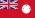 2511930Ararat rebellion Turkey, Republic of Ararat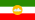 4,500-47,0001933Simele massacre Kingdom of Iraq3001934Saudi-Yemeni War Saudi Arabia, Mutawakkilite Kingdom of Yemen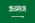 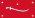 2,1001935Imam Reza shrine rebellion Iran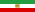 1511935-19361935–1936 Iraqi Shia revolts Iraq50019351935 Yazidi revolt Iraq2001936–1939Arab Revolt in Palestine Mandatory Palestine5,0001937Dersim Rebellion Turkey40,000-70,0001939–1945Middle East Theatre of World War II Iraq, Iran, Egypt, Greater Lebanon,  Mandatory Palestine, Syria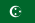 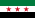 46,0001944–1947Jewish insurgency in Palestine Mandatory Palestine1,0001946Egyptian Student Riots (1946) Egypt100-3001946Iran crisis of 1946 Iran,  Republic of Mahabad, Azerbaijan People's Government,  Soviet Union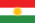 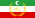 2,0001947-Arab-Israeli conflict Mandatory Palestine, Egypt, All-Palestine Government,  Egypt,  United Arab Republic,  Syrian Republic,  Syria,  Jordan,  Lebanon,  Israel,  Palestinian Authority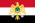 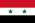 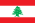 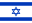 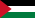 73,000-84,0001948Alwaziri coupMutawakkilite Kingdom of Yemen4,000-5,0001948Al-Wathbah uprising Iraq300-4001952Egyptian Revolution of 1952Egypt1,00019531953 Iranian coup d'état Iran300-8001954–1960Jebel Akhdar WarSultanate of Muscat and Oman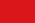 100-5231955-1963Cypriot intercommunal violenceCyprus protectorate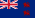 400-6001956–1960Yemeni-Adenese clan violence Aden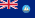 1,00019581958 Lebanon Crisis Lebanon1,300-4,00019581958 Iraqi Revolution Arab Federation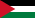 10019591959 Mosul uprisingIraqi Republic2,000-4,0001962–1970North Yemen Civil War North Yemen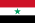 100,000-200,0001962–1975Dhofar Rebellion Oman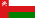 10,0001963White Revolution (Iran)  Iran1001963February 1963 Ba'athist Iraqi coup  Iraq1,00019638th of March Syrian Revolution United Arab Republic,  Syria8201963–1967Aden Emergency Federation of South Arabia,  South Yemen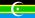 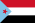 2,0961963November 1963 Iraqi coup  Iraq25019641964 Hama riot Syria70-10019661966 neo-Ba'athist coup d'état in Syria Syria4001970–1971Jordan-Palestinian Civil War Jordan2,000-25,0001974Turkish invasion of Cyprus Cyprus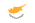 1,500-5,0001975–1990Lebanese Civil War Lebanon150,0001976–1979Political violence in Turkey, 1970s Turkey5,000-5,3881976–1982Islamic uprising in SyriaSyria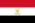 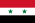 40,0001979Iranian Revolution Iran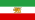 3,164-60,0001979–1980Consolidation of the Iranian Revolution Iran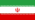 10,1711979–1983Saudi Eastern Province unrest Saudi Arabia182-2191979Grand Mosque Seizure Saudi Arabia30719801980 Turkish coup d'état Turkey127-5501980Sadr uprising (1980)  Iraq1,000-30,0001980–1988Iran-Iraq war Iran,  Iraq,  Kuwait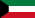 1,000,000-1,250,0001984–2013Kurdish–Turkish conflict Turkey,  Iraqi Kurdistan,  Iraq,  Federation of Arab Republics,  Syria30,000-100,0001986South Yemen Civil War South Yemen5,000-12,00019861986 Egyptian Conscription Riot Egypt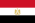 10719861986 Damascus bombings Syria2041987Iranian pilgrim riot (Mecca massacre)  Saudi Arabia4021987-1988ANO Executions Lebanon,  Syria1701989-1996KDPI insurgency (1989–96) Iran1,0001990–1991Gulf War Iraq,  Kuwait,  Saudi Arabia40,000-57,00019911991 uprisings in Iraq Iraq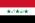 50,000-100,0001992–2000Terrorism in Egypt Egypt1,300-2,00019941994 civil war in Yemen Yemen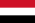 7,000-10,0001995–Islamic Insurgency in Saudi Arabia Saudi Arabia3001998Operation Desert Fox (Iraqi no-fly zones) Iraq2,00019991999 Shia uprising in Iraq Iraq100-2002003–2011Iraq WarIraq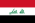 109,032-150,7262003–2009Baluchi insurgency in Iran Iran155-4002004Qamishli massacre (2004)  Syria30-1002004–2010Sa'dah insurgency Saudi Arabia,  Yemen8,500-25,0002004–Iran-PJAK conflict Iran,  Iraqi Kurdistan588-7472006–Fatah–Hamas conflict Palestinian Authority, Gaza Strip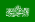 6002007Nahr al-Bared fighting Lebanon48020082008 Lebanon conflict Lebanon1052009–South Yemen Insurgency Yemen1,5542009–2010Iranian election protests Iran72-1502010–Yemeni al-Qaeda crackdown Yemen2,2002011Egyptian revolution of 2011 Egypt84620112011 Yemeni revolution Yemen2,0002011-Syrian civil war Syria100,000+2011-Sinai insurgency Egypt2692011-Iraqi insurgency (post-U.S. withdrawal) Iraq3,000-6,6002011-Syrian civil war spillover in Lebanon Lebanon32520132013 Egyptian coup d'état Egypt2013-Political violence in Egypt, 2013 Egypt1119